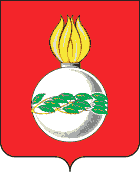 АДМИНИСТРАЦИЯГОРОДСКОГО ОКРУГА ЧАПАЕВСКПОСТАНОВЛЕНИЕот 28.10.2021 г. № 1583О внесении изменений в постановление администрации городского округа Чапаевск от 13.07.2018 № 1018 «Об утверждении муниципальной программы «Противодействие коррупции в городском округе Чапаевск на 2019-2024 годы»В соответствии с Федеральными законами: от 25.12.2008 № 273-ФЗ «О противодействии коррупции», от 06.10.2003 № 131-ФЗ «Об общих принципах организации местного самоуправления в Российской Федерации», с Указом Президента Российской Федерации от 16.08.2021 года № 478 «О Национальном плане противодействия коррупции на 2021 - 2024 годы», Законом Самарской области от 10.03.2009 № 23-ГД «О противодействии коррупции в Самарской области», руководствуясь Уставом городского округа Чапаевск, администрация городского округа Чапаевск ПОСТАНОВЛЯЕТ:Внести в постановление администрации городского округа Чапаевск от 13.07.2018 № 1018 «Об утверждении муниципальной программы «Противодействие коррупции в городском округе Чапаевск на 2019-2024 годы» (далее Программа) следующие изменения:1.1. В паспорте Программы в разделе «Объемы финансирования программных мероприятий»:- в абзаце первом сумму «473»» заменить суммой «437», - в абзаце четвертом сумму «75» заменить суммой «39».1.2. В разделе 1 Программы «ОБОСНОВАНИЕ РЕСУРСНОГО ОБЕСПЕЧЕНИЯ ПРОГРАММЫ»:- в абзаце первом сумму «473»» заменить суммой «437», - в абзаце четвертом сумму «75» заменить суммой «39».В Приложении № 2 к Программе:В разделе 1 «Организационные мероприятия»:- в строке 1.3. в графе «Всего» сумму «216» заменить суммой «180», в графе «2021» сумму «36» исключить.1.3.2. После раздела 1 в строке «Всего» в графе «Всего» сумму «360» заменить суммой «324», в графе «2021» сумму «60» заменить суммой «24».1.3.3. В разделе 7 «Кадровая политика»:- в строке 7.11. в графе «Всего» сумму «71» заменить суммой «72», в графе «2021» сумму «9» заменить суммой «10»;- в строке 7.12. в графе «Всего» сумму «42» заменить суммой «41», в графе «2021» сумму «6» заменить суммой «5».1.3.4. После раздела 7 в строке «Итого по программе» в графе «Всего» сумму «473» заменить суммой «437», в столбце «2021» сумму «75» заменить суммой «39».Опубликовать настоящее постановление в газете «Чапаевский рабочий» и разместить на официальном сайте администрации городского округа Чапаевск.3. Настоящее постановление вступает в силу со дня официального опубликования.4. Контроль за исполнением настоящего постановления оставляю за собой.            И.о. Главыгородского округа Чапаевск                                                                А.С.КрасновИванова (84639) 21363